ROBERTTOWN LANE PRE-SCHOOL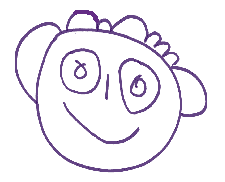                                                                                              WHO’S WHOChairperson: Gemma Ellis                 Treasurer:      Dawn Calvert                                                    Leader:	        Janet BoltNEWSLETTERMarch 2017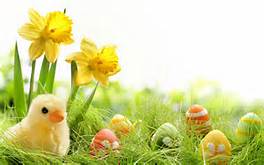 Easter FairInvitations have now gone out for our Easter Bonnet Parade & Fair which will be held on Tuesday 4th April at 2pm.  We hope to see you there!Easter HolidaysPlease note, we close on Friday 7th April for Easter and reopen on Monday 24th April.Session Request FormYou will have received a form to let us know what sessions you will require in September, please ensure these are returned to us by Friday 7th April.Sunflower PhotosWe’d love to see how the children’s sunflowers are coming along as they grow so please email or Facebook us with any photos.May Day GalaIf you have any items or donations for the May Day Gala please bring them into Pre-school now.  Our next Fundraising Meeting will be held on Thursday 6th April @ 8pm at the Cricket Club, everyone is welcome to attend.  Please also share our event on Facebook!BooksJust to remind everyone, we regularly have boxes of books etc. to purchase in pre-school, they’re on the table by the notice boards, please take a look next time you’re in, we receive 10% from orders for pre-school for these. Firefighters Charity Clothes CollectionThe next clothes collection will be on 12th May, bags will be sent home son so if you’re having a clear out please fill a bag and send it into help us raise funds for Pre-school and help a worthy cause too.Sainsbury’s VouchersWe are collecting Sainsbury’s Active Kids vouchers now, there is a collection box on the table by the notice board in Preschool.  These help us to obtain new resources for preschool!Half Term CurriculumPlease find attached next half term’s curriculum for your information.General Information & Reminders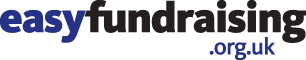 Raise donations for good causes when you shop online.Pre-school has registered with Easyfundraising.org.uk.  This is an easy way to raise money for pre-school, there are thousands of retailers signed up to this and when you shop online with them they will give a percentage of your spend to pre-school.All you have to do is log onto easyfundraising.org,uk, support a good cause, Roberttown Lane Preschool, fill in your details and shop on the website you wish.Retailers available include Amazon, M&S, Next, John Lewis, Boots, Sainsbury’s and many more, please take a look.  Thank you for your helpREMINDERSPARKING - Please can we ask that you do not park on the lane between the houses, especially this time of year, as it makes the pathway up to preschool very muddy.  Also please be considerate when dropping off or picking up and DO NOT block driveways, we have had complaints from the residents in the past.  The Cricket Club are happy for us to use their car park.COLLECTION OF CHILDREN – It is extremely important that your child is collected by 12.30 prompt due to insurance purposes (if for unforeseen reasons you are going to be late please telephone).ABSENCE - If your child is not attending pre-school for any reason could you let us know as soon as possible.  We have to complete an attendance record for Kirklees Funding Department and unknown absences could affect your child’s free entitlement.CHILDRENS FOLDERS – PARENT PAGE - A parent page has been inserted into the front of every child’s folder.   Please feel free to write any comments regarding your child.  It may be something that they have done at home or at another club such as swimming, dancing.  We would also be grateful if you could sign and date this each time you look in your child’s folder, this is a requirement of OFSTED to show that the files are available for parents to look at.  We thank you for your assistance.COATS, HATS & GLOVES - Please can you ensure that your child brings a coat, hat & gloves with them as we like to try and play outside each day.PRE-SCHOOL PUMP BAGS, T/SHIRTS AND SWEATSHIRTS - Pre-school Pump bags, T/shirts and sweatshirts are available to purchase in pre-school at £5.00 per pump bag or t/shirt and £10 per sweatshirt.  Please see a member of staff.SMOKING - Please note that no smoking is permitted on Preschool premises and that this policy also applies to E-Cigarettes 